Prefeitura do Município de São Paulo 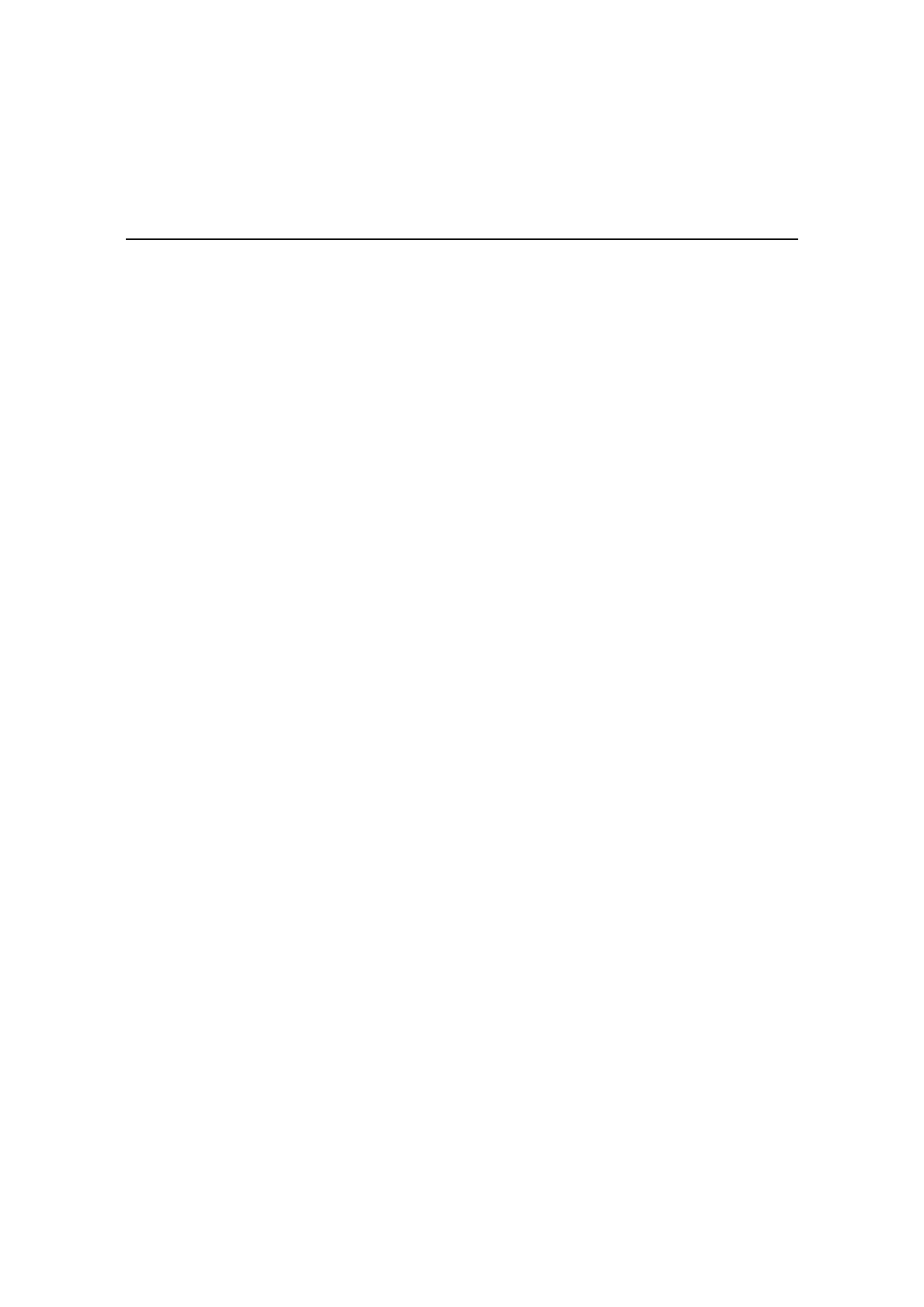 Secretaria Municipal de Cultura Departamento do Patrimônio Histórico Conselho Municipal de Preservação do Patrimônio Histórico, Cultural e Ambiental da Cidade de São Paulo Resolução no. 13/91 Por maioria de votos dos Conselheiros presentes à reunião realizada aos 21 de Junho de 1991, o Conselho Municipal de Preservação do Patrimônio Histórico, Cultural e Ambiental da Cidade de São Paulo - CONPRESP, resolve, nos termos e para os fins da Lei 10.032/85, com as alterações introduzidas pela Lei 10.236/86, abrir processo de tombamento do seguinte bem: imóvel situado à Rua Nova Prata, 48, Vila Maria, antiga construção em taipa, remanescente de fazenda hoje extinta. 